INSCRIPTION KIN-BALL GWENED 2019-2020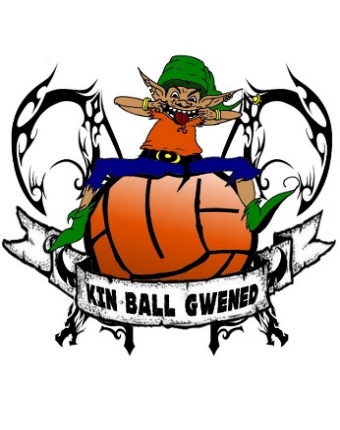 Nom :Prénom :	Date de naissance : 	Lieu de naissance : 	Adresse : Téléphone :Email :Profession :Adhésion (entourer) :      Junior 70 €	    adulte Loisirs 80 €  	       Adulte Compétition 100 €AUTORISATION PARENTALE (pour les mineurs) :Je, soussigné(e) M ou Mme                                       représentant légale de                                                         certifie lui donner l’autorisation :- d’adhérer au KBG pour ses activités- de prendre place dans un véhicule de l’association, ou une voiture particulière, afin d’effectuer les déplacements nécessités par les compétitions sportives officielles, amicales ou de loisirs au cours de la saison.J’autorise les responsables à faire procéder à toute intervention médicale d’urgence. La personne à contacter en cas d’accident est :Numéros de téléphone :CESSION DU DROIT A L’IMAGE :      J’autorise le KBG à utiliser mon image (ou celle de mon enfant) via les photos, les prises de vue et interviews réalisés dans le cadre de ma participation aux manifestations uniquement et qu’elle soit publiée et diffusée à la radio, à la télévision, dans la presse écrite, dans les livres ou sur internet et les réseaux sociaux sans compensation.ASSURANCE :   L’adhésion au KBG permet à son titulaire de bénéficier des assurances Responsabilité civile, Assistance et Dommages corporels souscrites par le KBG.Entraînements: -     Mercredi 16h30-18h Salle 2 Kercado (juniors 7-15 ans)Jeudi 19h00-22h collège Sacré Cœur (adultes + 15 ans)Je déclare sur l’honneur l’exactitude des informations portées ci-dessus et m’engage à respecter la règlementation du Kin-Ball Gwened.A_____________________  le ___/____/______Signature obligatoire (du demandeur ou du représentant légal)A joindre avec demande licence fédérale (certificat médical inclus) + une photo + un chèque d’adhésion à l’ordre du Kin-Ball Gwened. (Possibilité de paiement par espèces, Coupon sport ANCV, forfait passion sport CAF…)Contact :  06 07 84 99 52 (Armand Plessis)       Email : kinball.gwened@gmail.com